DOKUMENTASI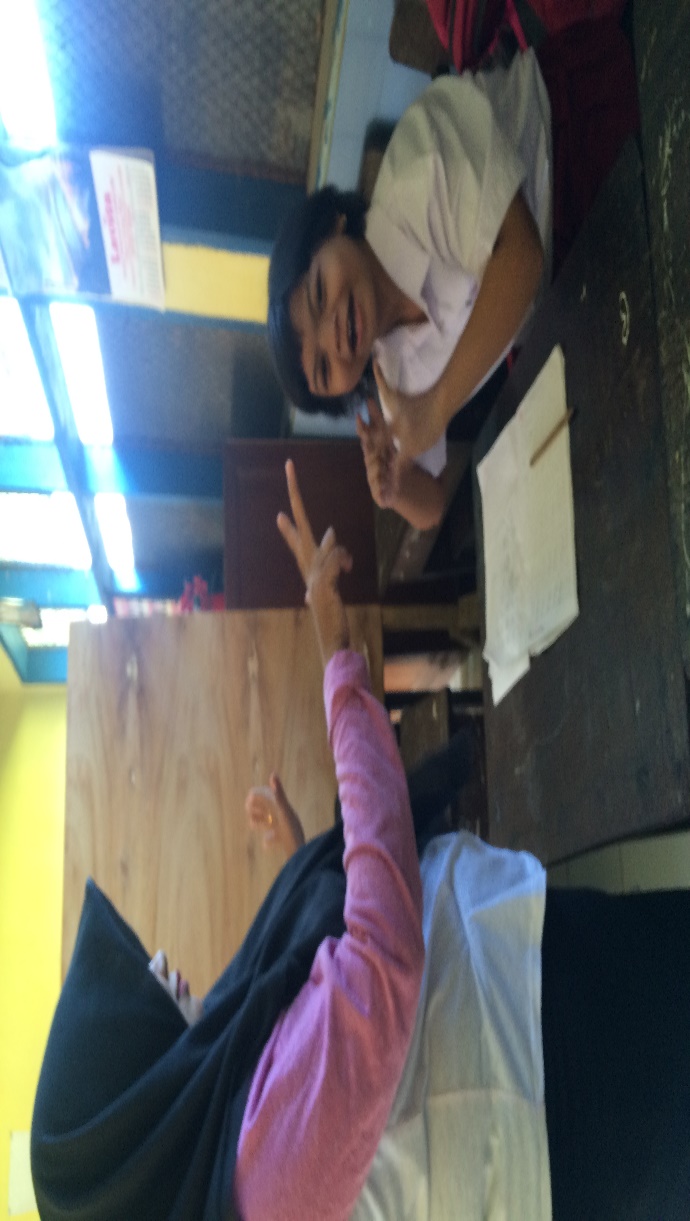 PreTest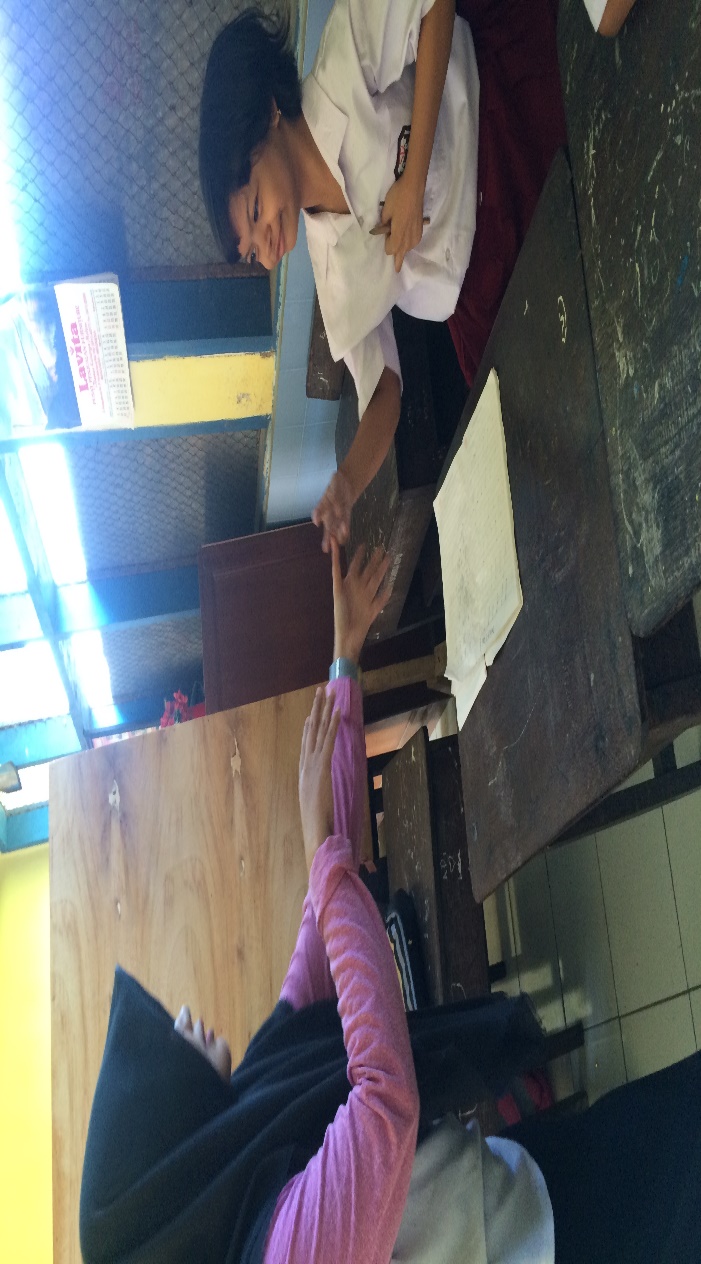 Gambar (1) dan (2)  menunjukkan Siswa sedang menyebutkan kata tanpa penggunaan mediaSelama Proses Pembelajaran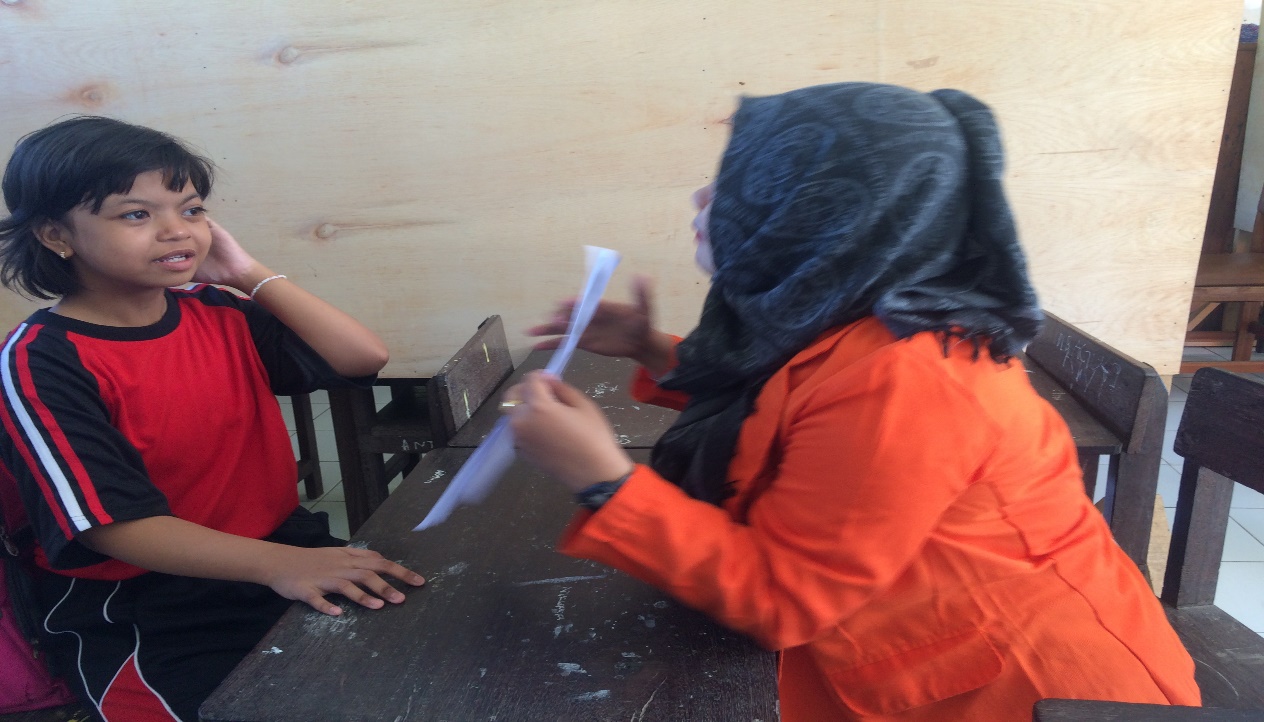 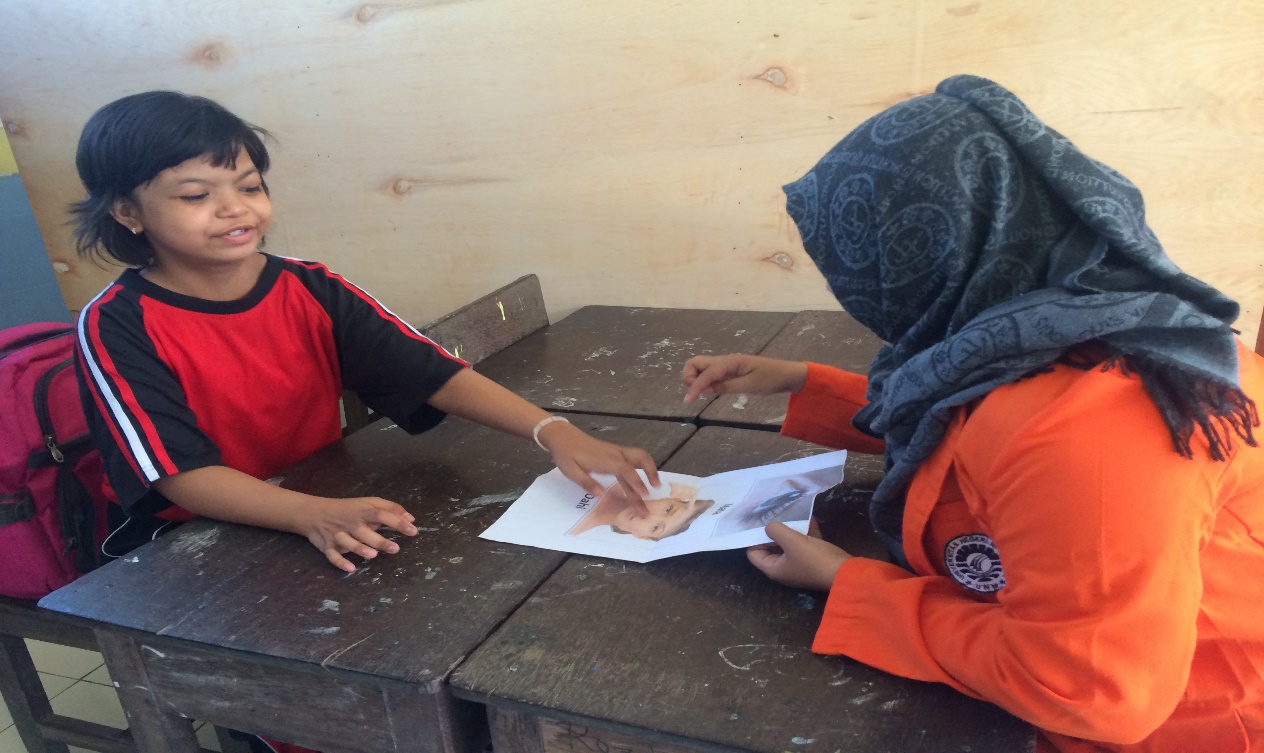 Gambar (3) dan (4) menunjukkan Murid sedang dalam pembelajaran menggunakan Media GambarPostTest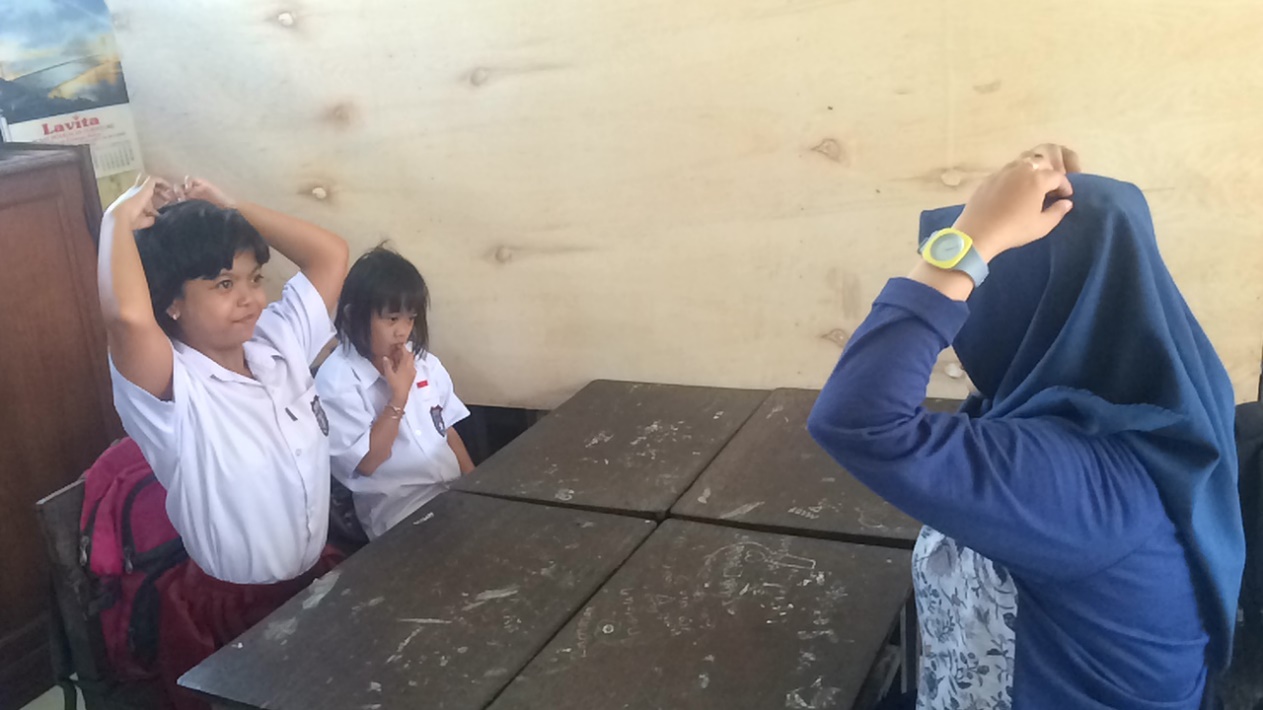 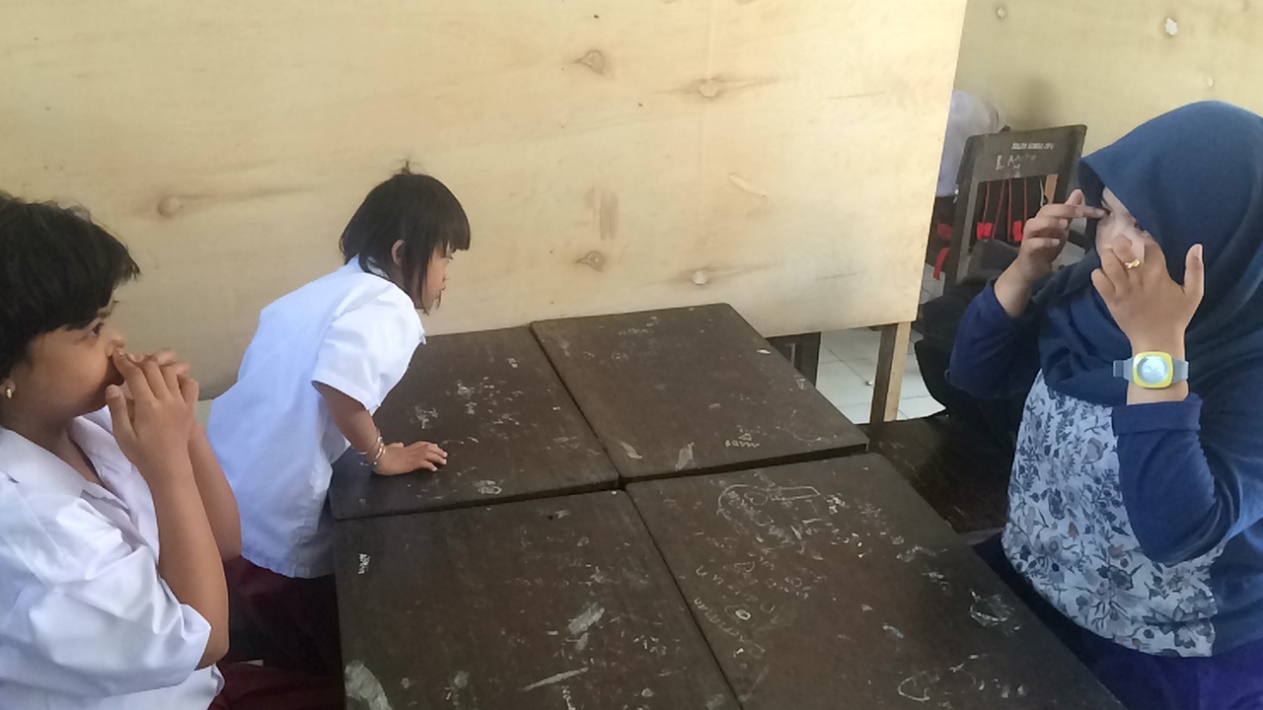 Gambar (5) dan (6) menunjukkan Murid sedang menyebutkan kata setelah diberikan pembelajaran menggunakan Media Gambar